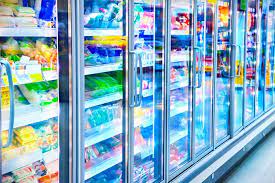 Training ParametersProgram OverviewThis section summarizes the end objectives of the program along with its duration.Training OutcomesAt the end of the program, the learner will be able to: Develop cold storage project plan and perform risk assessmentDesign cold storage facility layout and prepare costing detailsImplement cold storage facility construction and adhere to quality standards and timelinesAssess and select vendor based on set evaluation criteria and manage vendor relationshipTest and commission of cold storage facilityManage workplace for safe and healthy work environment by following and ensuring compliance to regulatory and safety normsCommunicate effectively with colleagues and clients for proper information flowCompulsory ModulesThe table lists the modules, their duration and mode of delivery.Module DetailsModule 1: Introduction to Cold Chain Process Management SpecialistMapped to Bridge ModuleTerminal Outcomes: Describe the basic structure and function of supply chainDetail the various functions of a Cold Chain Process Management Specialist	Module 2: Development of cold storage project planMapped to LSC/N8601, v1.0Terminal Outcomes: Detail the steps to be followed for development of cold storage project planModule 3: Facility layout design and budgetary detailsMapped to LSC/N8602, V1.0Terminal Outcomes: Detail the steps to be followed for designing cold storage facility layoutDemonstrate the process for estimating budgetary detailsModule 4: Supervision of project constructionMapped to LSC/N8603, v1.0Terminal Outcomes: Detail the appropriate steps for supervision of project construction as per SOPModule 5: Manage vendor and maintain relationshipMapped to LSC/N8604, v1.0Terminal Outcomes: Details the steps to be followed for effective vendor management and relationship.  Module 6: Test and commission cold storage plantMapped to LSC/N8605, v1.0Terminal Outcomes: Demonstrate the steps to be performed for testing and commissioning of cold storage plantModule 7: Compliance to health, safety and security normsMapped to LSC/N9901, v1.0Terminal Outcomes: Describe health, safety, and security procedures in cold storage plantsDemonstrate the inspection procedure to ensure appropriate and safe conditions of activity area and equipmentIllustrate the standard protocol to be followed during emergency situations, accidents and breach of safetyModule 8: Effective CommunicationMapped to LSC/N9902, v1.0Terminal Outcomes: Demonstrate effective communication skills to understand targets and performance indicatorsEstablish good client relationships and maintain them effectivelyAnnexureTrainer RequirementsAssessor RequirementsAssessment StrategyThis section includes the processes involved in identifying, gathering and interpreting information to evaluate the learner on the required competencies of the program. ReferencesGlossaryAcronyms and AbbreviationsModel Curriculum QP Name: Cold Chain Process Management SpecialistQP Code: LSC/Q9201QP Version: 2.0 NSQF Level: 5Model Curriculum Version: 2.0 Logistics Sector Skill Council|| Logistics Sector Skill Council, Ground Floor, Temple Tower, No.476, Anna Salai, Nandanam, Chennai, Tamil Nadu 600035Sector LogisticsSub-Sector
 Cold ChainOccupation
 ProjectsCountry
 IndiaNSQF Level
 5Aligned to NCO/ISCO/ISIC CodeNCO-2015/ NILMinimum Educational Qualiﬁcation and Experience 
 Graduate in the relevant field                                                                                OR                                                                                                                   Graduation in any field + 1 year of relevant experience                                                     OR
2-year Diploma (after 12th Class) in the relevant field  + 1 year of relevant experience                                                                                                     OR                                                                                                                               Class XII + 4 years of relevant experience                                                                               OR                                                                                                                          Class 10 + 2 years of ITI + 2 years of relevant experience                                                                    OR                                                                                                                             Certificate-NSQF (Reefer Vehicle Operator - level 4) with 2 Years of relevant experiencePre-Requisite License or Training 
 NAMinimum Job Entry Age
 18Last Reviewed On 
 NANext Review Date
 NANSQC Approval Date
 NAQP Version 
 2.0Model Curriculum Creation Date
21-08-2022Model Curriculum Valid Up to Date
21-08-2022Model Curriculum Version 
2.0Minimum Duration of the Course
570Maximum Duration of the Course
570NOS and Module DetailsTheoryDurationPracticalDurationOn-the-Job Training Duration (Mandatory)On-the-Job Training Duration (Recommended)Total DurationBridge Module201030Module 1: Introduction to Cold Chain Process Management Specialist201030	LSC/N8601- Assess production and plan for setting-up cold storage plant V1.052050575Module 2: Development of cold storage project plan 2050575LSC/N8602 -  Design cold storage layout and prepare project costing  V2.052050575Module 3: Facility layout designs and budgetary details2050575LSC/N8603 - Execute and implement cold storage project  V2.052050474Module 4: Supervision of project Construction2050474LSC/N8604 - Manage vendor and maintain relationship V1.032050474Module 5: Manage vendor and maintain relationship2050474LSC/N8605 - Test and commission cold storage plantV1.052050474Module 6: Test and commission cold storage plant2050474LSC/N9901 - Maintain food and personnel safety, health and hygiene in cold storage plant  V1.051040454Module 7: Compliance to health, safety and security norms1040454LSC/N9902- Communicate effectively with colleagues and clientsV1.052030454Module 8: Effective Communication2030454Employability303060Total Duration18036030570Duration: 20:00Duration: 10:00Theory – Key Learning OutcomesPractical – Key Learning OutcomesClassify the components of supply chain and logistics sectorDetail the various sub-sectors and the opportunities in themIdentify various activities in cold chain, warehousing, port yard, land, ship and air transportationExplain job roles in cold chainDetail your job role as cold chain process management specialist and its interface with other job rolesDiscuss the documentation requirements in cold chain process managementDemonstrate the use of evaporators, compressor etc.Explain the various documentation involved in cold chain maintenance operationClassroom AidsClassroom AidsCharts, Models, Video presentation, Flip Chart, Whiteboard/Smart Board, Marker, Board eraserCharts, Models, Video presentation, Flip Chart, Whiteboard/Smart Board, Marker, Board eraserTools, Equipment and Other Requirements Tools, Equipment and Other Requirements Duration: 20:00Duration: 40:00Theory – Key Learning OutcomesPractical – Key Learning OutcomesList the important parameters to be considered while understanding client requirementsDescribe the process of primary and secondary research to collect data on products, seasonality of products, product demand etcExplain the process to assess demand and supply of productsDiscuss the procedure for selecting products based on various factors such as profitability, market demand, cost of production and transport etcCalculate capacity of cold storage plant to meet present and future demandsExplain the process of preparing market research and assessment reportsDefine project milestones and timelines Describe project execution plan Explain the process of risk assessmentRecord client requirements on type of products, facility and servicesAnalyse client requirement to check feasibility as per industry standardsPerform primary and secondary research to collect data on products, seasonality of products, product demand etcAnalyse data to assess demand and supply of productsSelect products based on various factors such as profitability, market demand, cost of production and transport etcCompute capacity of cold storage plant to meet present and future demandsPrepare market research and assessment reportsSet project milestones and timelines Develop project execution plan Perform risk assessmentClassroom AidsClassroom AidsCharts, Models, Video presentation, Flip Chart, Whiteboard/Smart Board, Marker, Board eraserCharts, Models, Video presentation, Flip Chart, Whiteboard/Smart Board, Marker, Board eraserTools, Equipment and Other Requirements Tools, Equipment and Other Requirements Project Management software, MS Office, Computer, Projector, TV, Stationery, Worksheets, Statistical Tools, market survey tools, design softwareProject Management software, MS Office, Computer, Projector, TV, Stationery, Worksheets, Statistical Tools, market survey tools, design softwareDuration: 20:00Duration: 50:00Theory – Key Learning OutcomesPractical – Key Learning OutcomesDiscuss the factors to be considered while assessing site and space availability for refrigeration equipment, facility of loading etc.Describe functional flow and movement of goodsExplain the process of developing plan based on cold storage operations, office space requirement etcExplain the process of calculating product load for cold storage designDescribe heat- load calculations for measuring ceilings, walls etcExplain the process of estimating cold storage plant specifications based on type of products, temperature required etcDetermine type of products, temperature requirement etc.Compute cost considering OPEX and CAPEXAssess site and space availability for refrigeration equipment, facility of loading etc.Analyse functional flow and movement of goodsDevelop plan based on cold storage operations, office space requirement etcCalculate product load for cold storage designPerform heat- load calculations for measuring ceilings, walls etcEstimate cold storage plant specifications based on type of products, temperature required etcCalculate cost considering OPEX and CAPEXClassroom AidsClassroom AidsCharts, Models, Video presentation, Flip Chart, Whiteboard/Smart Board, Marker, Board eraserCharts, Models, Video presentation, Flip Chart, Whiteboard/Smart Board, Marker, Board eraserTools, Equipment and Other Requirements Tools, Equipment and Other Requirements MS Project, MS Office, Computer, Projector, TV, Stationery, Worksheets, Statistical Tools, design software such as CAD,  3D Max SketchUp, STAAD pro and CRO pro, structural software, architectural norms and standards, Budgeting tools, standards for cold storage equipment MS Project, MS Office, Computer, Projector, TV, Stationery, Worksheets, Statistical Tools, design software such as CAD,  3D Max SketchUp, STAAD pro and CRO pro, structural software, architectural norms and standards, Budgeting tools, standards for cold storage equipment Duration: 20:00Duration: 50:00Theory – Key Learning OutcomesPractical – Key Learning OutcomesList the steps to be followed for preparing detailed project construction plan Detail activity wise project execution plan Explain the process of planning activities for different team members as per stage of constructionDiscuss effective allocation of resources Discuss the standards for consumption of raw materials Review timely completion of activitiesExplain escalation matrix for resolving non compliance to timeline and qualityReport status of project execution, quality management, risk management etc.Prepare detailed project construction plan Perform activity wise project execution plan Plan activities for different team members as per stage of constructionPerform allocation of resourcesSolve personnel grievancesInspect the consumption of raw materials as per standardsReview timely completion of activitiesResolve non-compliance to timeline and quality using escalation matrix  Report status of project execution, quality management, risk management etc.Record expenses incurred and manhours utilizedClassroom AidsClassroom AidsCharts, Models, Video presentation, Flip Chart, Whiteboard/Smart Board, Marker, Board eraserCharts, Models, Video presentation, Flip Chart, Whiteboard/Smart Board, Marker, Board eraserTools, Equipment and Other Requirements Tools, Equipment and Other Requirements MS Project, MS Office, Computer, Projector, TV, Stationery, Worksheets, Statistical Tools, design software such as CAD,  3D Max SketchUp, STAAD pro and CRO pro, structural software, architectural norms and standards, Budgeting tools, standards for cold storage equipment, ERPMS Project, MS Office, Computer, Projector, TV, Stationery, Worksheets, Statistical Tools, design software such as CAD,  3D Max SketchUp, STAAD pro and CRO pro, structural software, architectural norms and standards, Budgeting tools, standards for cold storage equipment, ERPDuration: 20:00Duration: 50:00Theory – Key Learning OutcomesPractical – Key Learning OutcomesDescribe various steps involved in tendering process Explain the assessment method for vendor proposals  List the important criteria’s to be considered for vendor evaluation Discuss Statement of Work(SOW), service level agreement(SLA) etc Explain the method to prepare purchase orders as per company’s standardsDiscuss the process of managing vendor invoices and documentationList the factors to be considered for evaluating vendor performance  Discuss the importance of having effective vendor relationshipPerform the various steps involved in tendering process Assess vendor proposals as per terms of referenceSelect most suitable vendor as per company’s evaluation criteriaNegotiate and manage contract, Statement of Work(SOW), service level agreement(SLA) etc Prepare purchase orders as per company’s standardsInspect shipments receivedEvaluate activities executed by vendorManage vendor invoices and documentationAnalyse vendor performance to take corrective actions Resolve vendor concerns to improve relationshipClassroom AidsClassroom AidsCharts, Models, Video presentation, Flip Chart, Whiteboard/Smart Board, Marker, Board eraserCharts, Models, Video presentation, Flip Chart, Whiteboard/Smart Board, Marker, Board eraserTools, Equipment and Other Requirements Tools, Equipment and Other Requirements MS Project, MS Office, Computer, Projector, TV, Stationery, Worksheets, Statistical Tools, ERP, standard formats,MS Project, MS Office, Computer, Projector, TV, Stationery, Worksheets, Statistical Tools, ERP, standard formats,Duration: 20:00Duration: 50:00Theory – Key Learning OutcomesPractical – Key Learning OutcomesExplain the testing process of panels, vapour seals, control panels, refrigeration system etc as per company standardsDiscuss the inspection process for thermal conductivity of the insulation material as per supplier requirementsDetail the essential checks to be done on temperature, rack systems, electricity supply, emergency alarms etc as per protocolResolve technical issues in coordination with vendors and suppliersDetail the commissioning activities to ensure all systems and components of the plant are designed, installed, tested, operated and maintained as per the operational requirementsDiscuss the escalation matrix for failed test scenario Perform testing of panels, vapour seals, control panels, refrigeration system etc as per company standardsInspect thermal conductivity of the insulation material as per supplier requirementsPerform all essential checks on temperature, rack systems, electricity supply, emergency alarms etc as per protocolResolve technical issues in coordination with vendors and suppliersPerform commissioning activities to ensure all systems and components of the plant are designed, installed, tested, operated and maintained as per the operational requirementsPerform escalation of failed test scenario to stakeholders and re-testCollect statutory and insurance approvalsClassroom AidsClassroom AidsCharts, Models, Video presentation, Flip Chart, Whiteboard/Smart Board, Marker, Board eraserCharts, Models, Video presentation, Flip Chart, Whiteboard/Smart Board, Marker, Board eraserTools, Equipment and Other Requirements Tools, Equipment and Other Requirements MS Project, MS Office, Computer, Projector, TV, Stationery, Worksheets, Statistical Tools, testing standards, programmable logic controller equipment, packaging lines, dock levelers, advanced graders, alternate technologies, stacking system, modernization of insulation and refrigeration, cold storage setup, piping,  etcMS Project, MS Office, Computer, Projector, TV, Stationery, Worksheets, Statistical Tools, testing standards, programmable logic controller equipment, packaging lines, dock levelers, advanced graders, alternate technologies, stacking system, modernization of insulation and refrigeration, cold storage setup, piping,  etcDuration: 20:00Duration: 50:00Theory – Key Learning OutcomesPractical – Key Learning OutcomesDetail health, safety and security procedures in cold storage plantsExplain the inspection procedure to ensure appropriate and safe conditions of activity area and equipmentDetail hygiene and sanitation standards as per regulatory bodies such as FSSAI, APEDAEvaluate protective devices, pipelines and cold storage areas as per SOPDetail the pest control methods to be followed to ensure zero pest infestationDescribe the SOP for safe handling of goodsExplain the protocol to be followed during accident, emergency etc.Perform health and safety procedure in cold storage plantsFollow safety precautionary methodsCheck the activity area and equipment for compliance to safetyCheck the pipeline and cold storage area are as per SOPPerform pest control as per SOP to avoid infestationInspect adherence to standard operating procedures (SOP) while handling goodsImplement standard protocol in case of emergency situations, accidents, and breach of safetyClassroom AidsClassroom AidsCharts, Models, Video presentation, Flip Chart, Whiteboard/Smart Board, Marker, Board eraserCharts, Models, Video presentation, Flip Chart, Whiteboard/Smart Board, Marker, Board eraserTools, Equipment and Other Requirements Tools, Equipment and Other Requirements MS Project, MS Office, Computer, Projector, TV, Stationery, Worksheets, Statistical Toolscompressor, condenser, evaporator, temperature and humidity sensor, simulator, tools and tackles, consumablesMS Project, MS Office, Computer, Projector, TV, Stationery, Worksheets, Statistical Toolscompressor, condenser, evaporator, temperature and humidity sensor, simulator, tools and tackles, consumablesDuration: 20:00Duration: 40:00Theory – Key Learning OutcomesPractical – Key Learning OutcomesUnderstand the target and performance indicator from seniorsDetail the progress to superiorsExplain the behavior to be followed in workplaceBreakdown issues among colleaguesInterpret cooperation, coordination to be established with colleagues and clients Recognize the client requirement Manage client escalation immediately Manage good client relationshipCommunicate effectively with seniors to understand targets, performance indicatorsPractice responsible, disciplined and respectful behavior in the workplaceResolve conflicts amongst colleaguesPractice cooperation, coordination, etiquette and collaboration with colleagues and clientsProvide expert inputs and guide colleaguesCommunicate effectively with clients to understand work requirementsSolve client escalations effectivelyEstablish and maintain good client relationshipsClassroom AidsClassroom AidsCharts, Models, Video presentation, Flip Chart, Whiteboard/Smart Board, Marker, Board eraserCharts, Models, Video presentation, Flip Chart, Whiteboard/Smart Board, Marker, Board eraserTools, Equipment and Other Requirements Tools, Equipment and Other Requirements MS Project, MS Office, Computer, Projector, TV, Stationery, Worksheets, Statistical Toolscompressor, condenser, evaporator, temperature and humidity sensor, simulator, tools and tackles, consumablesMS Project, MS Office, Computer, Projector, TV, Stationery, Worksheets, Statistical Toolscompressor, condenser, evaporator, temperature and humidity sensor, simulator, tools and tackles, consumablesTrainer PrerequisitesTrainer PrerequisitesTrainer PrerequisitesTrainer PrerequisitesTrainer PrerequisitesTrainer PrerequisitesTrainer PrerequisitesMinimum Educational Qualification
SpecializationRelevant Industry Experience Relevant Industry Experience Training ExperienceTraining ExperienceRemarks Minimum Educational Qualification
SpecializationYearsSpecializationYearsSpecializationGraduate or Diploma Engineering6cold storage1cold storageTrainer CertificationTrainer CertificationDomain CertificationPlatform CertificationCertified for Job Role: “Cold Chain Process Management specialist” mapped to QP: “LSC/Q8601, v1.0”. Minimum accepted score is 80%Recommended that the Trainer is certified for the Job Role: “Trainer”, mapped to the Qualification Pack: “MEP/Q2601”. Minimum accepted score is 80%Assessor PrerequisitesAssessor PrerequisitesAssessor PrerequisitesAssessor PrerequisitesAssessor PrerequisitesAssessor PrerequisitesAssessor PrerequisitesMinimum Educational Qualification 
SpecializationRelevant Industry ExperienceRelevant Industry ExperienceTraining/Assessment ExperienceTraining/Assessment ExperienceRemarks Minimum Educational Qualification 
SpecializationYearsSpecializationYearsSpecialization12th PassNA2cold storage1cold storageGraduation is preferredAssessor CertificationAssessor CertificationDomain CertificationPlatform CertificationCertified for Job Role: “Cold Chain Process Management Specialist” mapped to QP: “LSC/Q8601, v1.0”. Minimum accepted score is 80%Recommended that the Assessor is certified for the Job Role: “Assessor”, mapped to the Qualification Pack: “MEP/Q2601”. Minimum accepted score is 80%Sr. No.Guidelines for Assessment1Criteria for assessment for each Qualification Pack will be created by the Sector Skill Council. Each Performance Criteria (PC) will be assigned marks proportional to its importance in NOS. SSC will also lay down proportion of marks for Theory and Skills Practical for each PC.2The assessment for the theory part will be based on knowledge bank of questions created by the SSC.3Individual assessment agencies will create unique question papers for theory part for each candidate at each examination/training centre (as per assessment criteria below)4Individual assessment agencies will create unique evaluations for skill practical for every student at each examination/training canter based on this criterion5To pass the Qualification Pack, every trainee should score a minimum of 70% in each NOS6In case of unsuccessful completion, the trainee may seek re-assessment on the Qualification PackTermDescriptionDeclarative KnowledgeDeclarative knowledge refers to facts, concepts and principles that need to be known and/or understood in order to accomplish a task or to solve a problem. Key Learning OutcomeKey learning outcome is the statement of what a learner needs to know, understand and be able to do in order to achieve the terminal outcomes. A set of key learning outcomes will make up the training outcomes. Training outcome is specified in terms of knowledge, understanding (theory) and skills (practical application).OJT (M)On-the-job training (Mandatory); trainees are mandated to complete specified hours of training on siteOJT (R)On-the-job training (Recommended); trainees are recommended the specified hours of training on siteProcedural KnowledgeProcedural knowledge addresses how to do something, or how to perform a task. It is the ability to work, or produce a tangible work output by applying cognitive, affective or psychomotor skills. Training OutcomeTraining outcome is a statement of what a learner will know, understand and be able to do upon the completion of the training. Terminal OutcomeTerminal outcome is a statement of what a learner will know, understand and be able to do upon the completion of a module. A set of terminal outcomes help to achieve the training outcome.TermDescriptionQPQualification PackNSQFNational Skills Qualification FrameworkNSQCNational Skills Qualification CommitteeNOSNational Occupational Standards